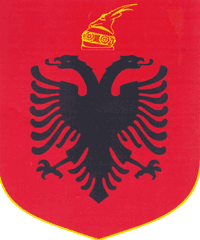 REPUBLIKA E SHQIPËRISËKOMISIONI QENDROR I ZGJEDHJEVEUDHËZIMPËR MIRATIMIN E PROCEDURAVE DHE KRITEREVE PËR PËRZGJEDHJEN DHE EMËRIMIN E EKSPERTËVE FINANCIAR Komisioni Qendror i Zgjedhjeve në mbështetje të nenit 21 pika 1, neni 23, pika 1, germa b, nenit 24/4 të Ligjit nr. 8580, datë 17.02.2000, “Për partitë Politike” i ndryshuar me ligjin nr. 90/2017 “Për disa shtesa dhe ndryshime në ligjin nr. 8580, datë 17.02.2000, “Për partitë politike”, të ndryshuar.U D H Ë Z O NPJESA ITË PËRGJITHSHME  Neni 1QëllimiKy udhëzim ka për qëllim të përcaktojë procedurat dhe kriteret e përzgjedhjes së listës paraprake dhe emërimit të ekspertëve financiar për monitorimin në mënyrë ligjore, të paanshme, transparente dhe profesionale të fushatës zgjedhore në përputhje me Kreun II Pjesa II, të Kodit Zgjedhor të Republikës së Shqipërisë, ligjit nr. 8580, datë 17.02.2000, “Për partitë Politike” i ndryshuar me ligjin nr. 90/2017, dhe standardet ndërkombëtare të kontabilitetit të parashikuara në ligjin për kontabilitetin dhe pasqyrat financiare.Neni 2Parime të përgjithshmeEkspertët financiar që emërohet për monitorim e fushatës zgjedhore duhet të disponojë njohuri të certifikuara në fushën e auditimit financiar dhe të kenë eksperiencë profesionale në fushën e ekspertizës së llogarive dhe të disponojë referenca që dëshmojnë profesionalizimin dhe paanësinë. Monitorimi nga ekspertët financiar bëhet në emër dhe për llogari të KQZ-së dhe synon vlerësimin për shkallën e përputhshmërisë së veprimtarisë së subjekteve zgjedhore me kushtet dhe kërkesat e Kodit Zgjedhor dhe të ligjit nr. 8580, datë 17.02.2000, “Për partitë Politike” i ndryshuar me ligjin nr. 90/2017, për financimin dhe raportimin e shpenzimeve të fondit financiare përfituar nga partia politike gjatë fushatës. Monitorimi i fushatës zgjedhore bëhet me anë të vëzhgimit dhe grumbullimit të informacionit për veprimtari të përzgjedhura statistikisht.Përzgjedhja dhe emërimi i ekspertëve financiar bëhet në bazë të parimit të konkurimit të lirë dhe të barabartë dhe garancisë për mungesën e konfliktit të interesave.Shpërblimi për veprimtarinë  e monitorimit bëhet sipas tarifave të përcaktuara në kontratën e shërbimit sipas kontratës tip të miratuar me vendim të KQZ-së e dhe orientohet nga tarifat e tregut. Neni 3Kërkesa të veçanta Ekspertët financiar të emëruar sipas këtij udhëzimi duhet të monitorojnë në mënyrë specifike:zbatimin e dispozitave ndaluese për financimin e fushatave të përcaktuara në Kodin Zgjedhor dhe në ligjin nr. 8580, datë 17.02.2000, “Për partitë Politike” i ndryshuar me ligjin nr. 90/2017;Dokumentimin e shpenzimeve të subjekteve të treta në funksion të veprimtarive të fushatës së subjektit zgjedhor; Respektimin e kufirit maksimal të shpenzimeve dhe të kufizimeve sipas llojit, sidomos përsa i përket materialeve propagandistike dhe reklamave televizive;kostimin e veprimtarive të monitoruara me qëllim krahasimin e mëvonshëm me shpenzimet e deklaruara nga subjekti zgjedhor gjatë raportimit;Rregullat e brendshme të subjektit elektoral për raportimin e shpenzimeve;transaksionet financiare të kryera për periudhën 3 muaj përpara dhe pas ditës së zgjedhjeve, nga persona fizikë ose juridikë, vendas ose të huaj, me qëllim evidentimin e transaksioneve të pajustifikuara dhe që mund të jenë përdorur për financim të paligjshëm të fushatës zgjedhore të një ose disa partive politike.Neni 4Aplikimi KQZ, jo më vonë se 60 ditë para datës së zgjedhjeve, publikon njoftimin për aplikimin e personave të interesuar për emërimin si ekspert financiar për monitorimin e pasqyrimit të fushatës zgjedhore.Të interesuarit, përveç kushteve të përgjithshme të parashikuara nga legjislacionit që rregullon organizimin dhe funksionimin e ekspertëve financiar,  duhet të paraqesin pranë KQZ-së dhe dokumentacionin, si më poshtë:Kërkesën për tu përfshirë në procesin e monitorimit; Dëshmitë që provojnë aftësimin profesional, përfshirë dëshmitë e kualifikimit dhe liçencat apo autorizimet për ushtrimin e profesionit;Referenca të punëve të mëparshme profesionale;Kopje të dokumentit të identifikimit.Deklaratë vetjake nëse është në kushtet e konfliktit me ndonjë nga subjektet zgjedhore që do të monitorohen, sipas parashikimeve të ligjit nr.9367, datë 7.4.2005, “Për parandalimin e konfliktit të interesave në ushtrimin e funksioneve publike i ndryshuar.Neni 5Verifikimi paraprakKQZ, brenda 5 ditëve, nga përfundimi i afatit të aplikimit, sipas neni 4 të këtij udhëzimi, në bazë të dokumentacionit të depozituar mund të bëjë seleksionimin paraprak të aplikantëve nëse konstaton se aplikant të veçantë ndodhen në kushtet e konfliktit të interesit, që cënojnë integritetin e monitorimit, nuk japin referenca të mjaftueshme që të dëshmojnë profesionalizëm dhe paanësi, ose nuk u janë përgjigjur në mënyrë të kënaqshme zbatimit të kontratave të mëparshme më KQZ-në. Kundër vendimit të KQZ, për miratimin e listës paraprake, personat e skualifikuar nga lista e përzgjedhur mund të ankimohen në KQZ jo më vonë se 50 ditë para datës së zgjedhjeve.   KQZ miraton listën e personave të cilët do të marrin pjesë në shortin për emërimin si ekspert financiar të cilët do të monitorojnë fushatën zgjedhore, jo më vonë se 45 ditë para datës së zgjedhjeve.Neni 6Procedura e emërimitKQZ përcakton përpara hedhjes së shortit termat e referencës së kontratës tip dhe tarifën shpërblimit që do të zbatohet për çdo kontratë.KQZ përzgjedh me short dhe emëron së paku një monitorues, për çdo subjekt zgjedhor Si rregull shorti hidhet jo më vonë se 10 ditë përpara fillimit të periudhës së monitorimit Aplikantët kanë të drejtë të jenë të pranishëm në mbledhjen e KQZ, për  hedhjen e shortit. Në rast se janë të pranishëm në hedhjen e shortit atyre u kërkohet të deklarojnë menjëherë nëse e pranojnë emërimin. Në rast se refuzojnë përjashtohen nga procedura e mëtejshme e shortit.Vendimi për emërimin, në të cilin përcaktohet dhe afati për dorëzimin e raportit të monitorimit në KQZ, merret jo më vonë se 24 orë nga hedhja e shortit.Neni 7Organizimi i shortitNë një enë transparente futen aq gogla sa është edhe numri i ekspertëve pjesëmarrës në short.Në secilën prej goglave futet nga një shirit letër ku shënohet emri i ekspertit kontabël pjesëmarrës në short.Përfaqësuesit e subjekteve zgjedhore do të tërheqin secili me radhë një gogël nga ena. Përfaqësuesi i subjektit Zgjedhor do të hapë goglën dhe do të lexojë emrin e ekspertit financiar që është shënuar në të. Eksperti financiar, emri i të cilit do të jetë shënuar në shiritin e letrës, do të jetë eksperti i cili do të monitorojë fushatën zgjedhore të subjektit zgjedhor që tërheq goglën. Rasti mbahet shënim nga Sekretari i Përgjithshëm i KQZ-së.Në rast se përfaqësuesi i subjektit zgjedhor nuk është i pranishëm, KQZ cakton  një përfaqësues nga stafi për tërheqjen e shortit Radha e tërheqjes së goglave nga përfaqësuesit e subjekteve zgjedhore përcaktohet me para short, i cili zhvillohet sipas kësaj procedure:Në një enë tjetër transparente futen aq gogla sa është edhe numri i subjekteve zgjedhore që do të auditohen.Në secilën prej goglave futet një shirit letre ku shënohet emri i një prej subjekteve zgjedhore që do të auditohet.KQZ cakton një person nga stafi për të tërhequr goglat.Personi i caktuar nga stafi i KQZ-së tërheq një gogël e hap dhe lexon emrin e subjektit zgjedhor qe është shënuar në shiritin brenda goglës dhe ia jep sekretarit të KQZ-së. Përfaqësuesi i subjektit zgjedhor që është shënuar në shiritin e letrës brenda goglës së parë do të jetë i pari që do të tërheq në shortin që do të zhvillohet sipas procedurës së përcaktuar në nenin 8, pikat 1, 2 dhe 3, kështu do të vazhdohet deri në tërheqjen e të gjitha goglave brenda në enë.Neni 8 KQZ në çdo rast miraton me vendim rezultatin e shortit.Neni 9Ku udhëzim hyn në fuqi menjëherë.Klement	ZGURI -		KryetarHysen		OSMANAJ-		Zv/KryetarBledar		SKËNDERI-		AnëtarDenar 		BIBA -		AnëtarEdlira		JORGAQI -		AnëtareGëzim		VELESHNJA -	AnëtarVera		SHTJEFNI-		Anëtare